GRE Strategy Session & Practice Exam with LunchAll for $20!!!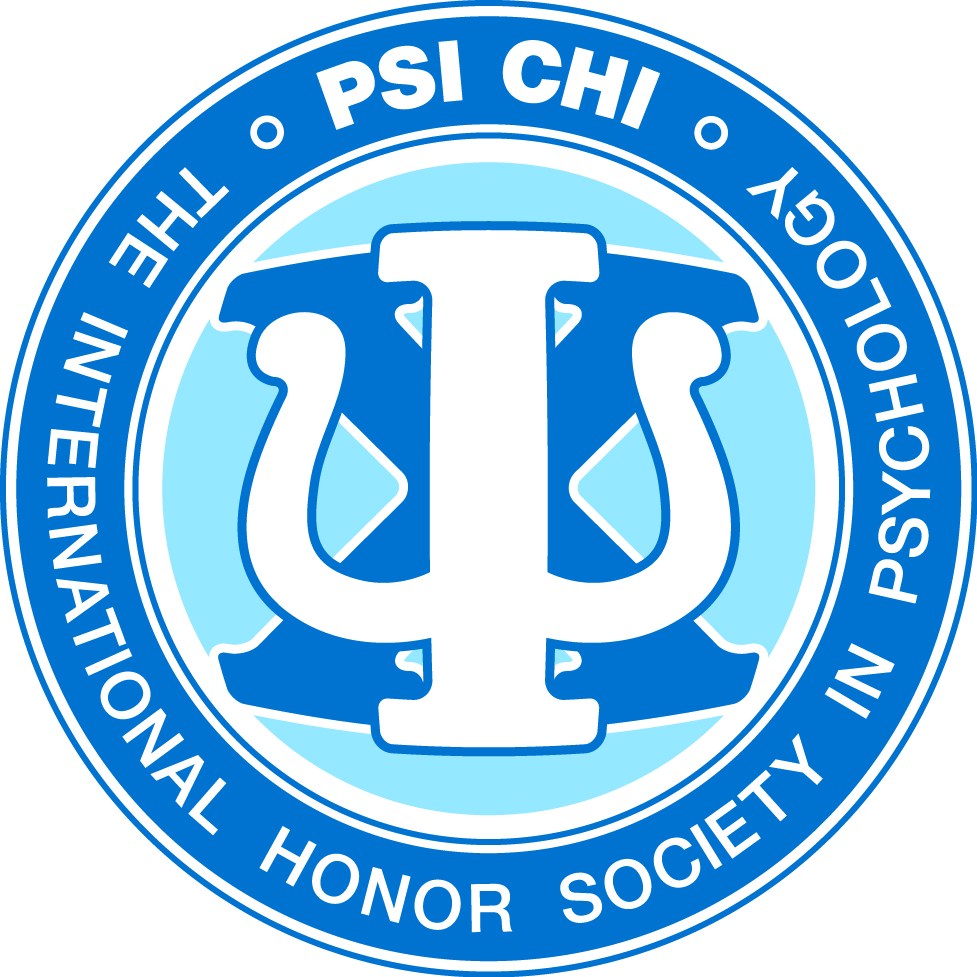 Psi Chi, the Psychology Honor Society, is sponsoring a Princeton Review conducted GRE Strategy Session, lunch, and practice exam.Saturday, August 29, 20159:30 AM – 3:45 PMEkstrom Library, Room 104 (Belknap)Registration is open to anyone interested in attending graduate school (students, faculty, family and friends). *** Space is limited to the first 42 registrants.***Preregistration and $20 payment due no later thanWednesday, August 26.Forward check/money order (payable to Psi Chi) or cash toDr. Melinda LeonardPsi Chi International Honor SocietyUniversity of Louisville317 Life Sciences, Belknap CampusLouisville, KY 40292Include with your payment: “GRE”, your name and email address, along with your sandwich selection for lunch: ham, roast beef, turkey, or veggie and whether or not you will bring your own laptop for the practice exam. Once payment is received, you will receive an email with additional preregistration details.Contact Terri Dykhuis, Psi Chi Fundraising Chair at tldykh01@louisville.edu or Dr. Leonard, Faculty Advisor at maleon04@louisville.edu for additional details.